Undervisningsbeskrivelse 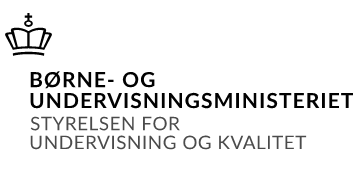 Oversigt over gennemførte undervisningsforløb i fagetBeskrivelse af det enkelte undervisningsforløb Nb! Et skema for hvert forløbTerminMaj-juni, 2024InstitutionDet Blå Gymnasium - VardeUddannelseHHXFag og niveauHistorie BLærer(e)JP - Jake M. H. PedersenHoldHHX3B23-2Forløb 1Rejsen til Amerika (1700-1900) (Global historie)Forløb 2Første verdenskrig (1900) (Europæisk- og Dansk historie)Forløb 3Trolddom og hekseri (før 1700) (Dansk historie)Forløb 4Slaveri (1700-1900) (Global- og Dansk historie)Forløb 5Grønland (efter 2000) (Grønlandsk og Dansk historie)Forløb 6Ligestilling (1900 og efter 2000) (Dansk Historie)Forløb 1Rejsen Til Amerika (1700-1900)Forløbets indhold og fokusForløbet er brugt som optakt og efterbehandling af deres studietur til USA.Der har i forløbet været fokus på årsagerne til at der skete en udvandring fra Danmark til Amerika.Det er første gennemgang af forløbet, og forløbet har brugt primærkilder fra rigsarkivet og en enkelt fra his2rie.dkElever er i forløbet blevet introduceret for metoderne historisk billedanalyse, Push-/pull faktorer samt det funktionelle kildebegrebDokumentaren ”Jagten på Lykken – Del 2” har været brugt til at illustrerer hvordan fortiden stadig mindes af nutidens folk. Jeanette Varbergs Artikel er brug til at se fænomenet migration i et større, menneskeligt, perspektivFaglige måldemonstrere indsigt i udviklingen i Danmarks og verdens historie inden for de seneste ca. 500 år, herunder væsentlige begivenheder og sammenhænge mellem den nationale, europæiske og globale udviklingreflektere over samspillet mellem mennesker og naturskelne mellem forskellige typer af forklaringer på samfundsmæssige forandringer og reflektere over mennesket som historieskabt og historieskabendedemonstrere viden om fagets identitet og metoderformulere og formidle historiefaglige problemstillinger mundtligt og skriftligt og relatere disse til elevernes egen tidKernestofhovedlinjer i Danmarks og verdens historieglobaliseringkultur i nationale og globale sammenhængeudviklingen i levevilkår, nationalt og globaltøkonomisk udvikling og dennes betydning for national og global velstandhistoriebrug og formidling.Anvendt materiale.Kapitel 1: Den amerikanske drøm som begreb - https://denamerikanskedroem.ibog.frydenlund.dk/?id=130 Artikel: ”Udvandrerne blev snydt: Lokket til Amerika” - https://historienet.dk/samfund/amerikas-historie/udvandrerne-blev-snydt-lokket-til-amerikaArtikel: Varberg, Jeanette. ” Mennesket er født som vandrere for at overleve” https://politiken.dk/debat/kroniken/art5588590/Mennesket-er-f%C3%B8dt-som-vandrer-for-at-overleveBog: Den Amerikanske Drøm: Kapitel 5: Europæernes drøm – de danske udvandrere - https://denamerikanskedroem.ibog.frydenlund.dk/?id=134Kilde: ” Tekst 13: Thorvald Friis: Erindringer og fortællinger, 1898” -  https://www.his2rie.dk/kildetekster/den-amerikanske-droem/kildetekst-13/ Kilde: ” Uddrag af forstander Christensens betænkning (11. januar 1844)” - https://kilderne.dk/wp-content/uploads/2020/07/UdvandringUSA_02_LSV_Christensen_Rigsarkivet.pdf Kompendium fra Rigsarkivet: Den Danske Udvandring: https://kilderne.dk/wp-content/uploads/2020/10/Maxibog_DenDanskeUdvandring_Rigsarkivet_Web.pdf Danmarkshistorien.dk om dansk udvandring - https://danmarkshistorien.dk/vis/materiale/dansk-udvandring-til-usa-1820-1930 Skovman, Svend. Politikens Verdenshistorie. Den Store Udvandring. Politikens Forlag (2003). S. 299-305Statistisk materiale fra https://www.loc.gov/classroom-materials/immigration-challenges-for-new-americans/Video: ”Jagten på Lykke – Indledning” - https://www.rejsentilamerika.dk/videotestDokumentar: ”Jagten på Lykke – Del 2” - https://www.rejsentilamerika.dk/tv-serien CrashCourseHistory: “Growth, Cities, and Immigration: Crash Course US History #25” - https://www.youtube.com/watch?v=RRhjqqe750AForskellige kort over immigration i USA i dag - https://www.vox.com/2015/1/12/7474897/immigration-america-maps Maleri: Charles Fredric Ulrich, 1884 “In the Land of Promise” Castle Garden - https://www.nga.gov/collection/art-object-page.174950.html Historisk Billedanalyse: https://paasporetafhistorien.systime.dk/?id=132ArbejdsformerEftersom det var første forløb, har forløbet være præget af en relativ simpel tilgang til kilder. Arbejdsformerne har vekslet mellem klassearbejde, gruppearbejde. Netop fordi det var første forløb har eleverne ikke arbejdet individuelt men altid i grupper eller fælles på klassen.Forløb 2Første verdenskrig (1900)Forløbets indhold og fokusFørste forløb efter deres studietursrelevante forløb (Rejsen til Amerika), derfor var det stadig forholdsvist stilladseret. Med det gode og store kildegrundlag til emnet, har der været en større vægt på at hive viden ud af primære kilder end andre forløb med et mere sparsomt kildegrundlag.Der har i forløbet været fokus på både faktuel viden og historisk empati.Der er i forløbet blevet brugt diverse online-, tavlebaseret- og rollespil. Centrale problemstillinger:Hvad var de bagvedliggende årsager til krigen?Hvordan startede krigen?Hvordan blev første verdenskrig udkæmpet?Hvordan oplevede soldaterne krigen?Hvordan forholdt Danmark og Danskerne sig til krigen nationalt og internationalt?Hvordan sluttede krigen?Faglige målFaglige mål:demonstrere indsigt i udvikling og væsentlige begivenheder i Danmarks og verdens historie inden for de seneste ca. 500 år, herunder sammenhænge mellem den nationale, europæiske og globale udviklinganalysere konflikters opståen og håndteringen af disse samt udviklingen i internationalt samarbejdeanalysere udviklingen i den globale velstand, samhandel og magtfordelingskelne mellem forskellige typer af forklaringer på samfundsmæssige forandringer og reflektere over mennesket som historieskabt og historieskabende (herunder struktur/aktørdiskussion)demonstrere viden om fagets identitet og metoderanvende historisk-kritiske tilgange til at indsamle, bearbejde og remediere forskelligartet historisk materiale og forholde sig kritisk og reflekterende til historiebrugformulere og formidle historiefaglige problemstillinger mundtligt og skriftligt og relatere disse til elevernes egen tidKernestofKernestof:Hovedlinjer i Danmarks og verdens historieVæsentlige nationale, regionale og globale konflikter og samarbejdsrelationerUdviklingen i Europas position i verdenHistoriebrug og –formidlingAnvendt materiale.Diverse læreroplæg om flere aspekter af krigenKapitel 2 – Første Verdenskrig https://verdenefter1914idanskperspektiv.systime.dk/?id=392Storpolitik i Europa - https://verdenefter1914idanskperspektiv.systime.dk/?id=537Krigsudbruddet i 1914 - https://verdenefter1914idanskperspektiv.systime.dk/?id=538 Krigens forløb - og dens omkostninger - https://verdenefter1914idanskperspektiv.systime.dk/?id=540 Hvordan blev krigen udkæmpet? https://verdenefter1914idanskperspektiv.systime.dk/?id=1035Diverse våben typer i krigen - http://www.eurobeast.dk/verdenskrig/tekno.htm General Moltkes vurdering af situationen 1914 - https://www.his2rie.dk/kildetekster/1-verdenskrig/tekst-24/Kildesamling af breve fra soldater om temaerne kamp og kedsomhed – Kilderne er primært fra http://www.eurobeast.dk/verdenskrig/ Kilder fra frontlinjesoldater - https://www.his2rie.dk/kildetekster/1-verdenskrig/tekst-40/ Kilde: Jevtic, Borijove - Blodigt attentat sætter verden i brandKilder fra ”De Så Det Ske – Første verdenskrig” - ”Danmark undgik førsteverdenskrig med udenrigspolitisk snilde” og ”Kongens Budskab”Artikel – ”I 1914 var faren for fred alle steder” - https://www.berlingske.dk/samfund/i-1914-var-faren-for-fred-alle-steder Uddrag af grafisk Novelle: Tardi, Jaques. SkyttegravskrigenLydbogsuddrag – giganternes fald – Kapitel 7Online/Browserspil om krigen - https://www.crazygames.com/game/warfare-1917Film – Coward: https://www.youtube.com/watch?v=nOcEX3dYn3sKlip fra dokumentar – Life in the trenches: https://www.youtube.com/watch?v=_G4ZY66BG38Youtubevideo: Epic History - https://www.youtube.com/watch?v=zapbLqZUwrAKlip fra film – Intet nyt fra VestfrontenRollespil: Skyttegrav, immersive undervisning i soldaternes oplevelse af krigenBrætspil på klassen: spil udviklet til at illustrere krigens kompleksitet – generalernes oplevelse af krigen.ArbejdsformerStørre gruppearbejde (drenge-/pigegrupper), mindre gruppe arbejde(3-4personer), flere læreroplæg om forhold i krigen.Forløb 3Hekseri (Før 1700)Forløbets indhold og fokusDer har været fokus på at forstå perioden, og her særligt strukturerer der understøttede og måske endda skabte hekseforfølgelserne i 15-1600tallet. Der er blevet brugt varierende primærkildemateriale men hovedsageligt kilderindlejret i systime-artiklerne. Forløbet er stadig underudvikling.Problemstillinger i forløbet:Hvilke strukturer er til stede i samfundet?Hvilke aktører spiller en rolle?Hvilke leveforhold havde kvinder?Hvilke hekseforfølgelser kender vi til?Hvem blev anklaget og dømt for at være heks og hvorfor?Hvordan har heksebegrebet ændret sig fra reformationen til i dag?Finder der stadig hekseforfølgelser sted i dag?Faglige måldemonstrere indsigt i udviklingen i Danmarks og verdens historie inden for de seneste ca. 500 år, herunder væsentlige begivenheder og sammenhænge mellem den nationale, europæiske og globale udviklingdemonstrere indsigt i grundlæggende styreformer og politiske ideologier samt forholde sig reflekterende til demokratisering og menneskerettigheder i nationalt og globalt perspektivreflektere over samspillet mellem mennesker og naturdemonstrere viden om fagets identitet og metoderKernestofhovedlinjer i Danmarks og verdens historieudviklingen af demokrati, menneskerettigheder og ligestilling i nationalt og globalt perspektivkultur i nationale og globale sammenhængeudviklingen i levevilkår, nationalt og globaltøkonomisk udvikling og dennes betydning for national og global velstandhistoriebrug og formidling.Anvendt materiale.Forløbet tager udgangspunkt i følgende bog: ”Historieportalen – forløb: Hekse”: https://historieportalen.systime.dk/?id=133Kapitel – introduktion - https://historieportalen.systime.dk/?id=474 Kapitel – Begreber - https://historieportalen.systime.dk/?id=475 Kapitel – Perioden - https://historieportalen.systime.dk/?id=476Kapitel – Lovgivning - https://historieportalen.systime.dk/?id=478 Bog. ”På Sporet af historien” – Struktur/Aktør - https://paasporetafhistorien.systime.dk/?id=130”På sporet af Historien” – Brud og kontinuitet - https://paasporetafhistorien.systime.dk/?id=133”På sporte af historien – Begrebshistorie - https://paasporetafhistorien.systime.dk/?id=131Danmarkshistorien.dk ”Reformationen og det danske samfund: Fjender og kættere” - https://danmarkshistorien.dk/vis/materiale/reformationen-og-det-danske-samfund-fjender-og-kaettere/Danmarkshistorien.dk ” Trolddom i Danmark i 1500- og 1600-tallet” - https://danmarkshistorien.dk/vis/materiale/trolddom-i-danmark-i-1500-1600-tallet/Dokumentar – Historien om Danmark, Reformationen og renæssancen - https://www.dr.dk/drtv/se/historien-om-danmark_-reformation-og-renaessance_145570(Gammel) DR2 dokumentar om Maren Spliids - 'Liv i renæssancen' 4:6, om Maren Spliid - https://www.youtube.com/watch?v=EmzqCsFnVS4 Dokumentar ”Anjas Børnehjem: Hope” - https://www.dr.dk/drtv/episode/anjas-boernehjem_-hope_51078Artikel ”Anja redder heksebørn i Nigeria: Jeg har mødt megen ’omvendt racisme’” - https://www.kristeligt-dagblad.dk/udland/jeg-har-altid-haft-svaert-ved-finde-mig-til-rette-paa-den-gyldne-middelvejArtikel: ” Heksen er en heltinde i vor #MeToo tidsalder” - https://www.information.dk/kultur/2018/06/heksen-heltinde-metoo-tidsalder Kort quiz - https://www.dr.dk/ultra/ultranyt/quiz-hvad-ved-du-om-hekse Podcast - afsnit 1 på https://hexmuseum.dk/podcast/ ArbejdsformerDer er arbejdet primært i selvvalgte gruppe, med tilhørende klasseopsamling. I forløbet har der været indlagt et postløb og en podcast fra HEX.Forløb 4Slaveri (17-1900-tallet) Forløbets indhold og fokusMed fokus på Afrika syd for Sahara og de samfund der fandtes i området, afklares kulturmødet mellem Europæiske lande og Afrikanske samfund.Herefter har fokusset været på at afklare menneskesyn og levevilkår for slaver i 17-1800-tallet. Der er brugt kilder fra Dansk Vestindien – men der er ikke lagt særlig vægt på det danske aspekt i kildernes ophav, de er snarer brugt som et udtryk for datidens syn på slaver og slaveri.Centrale problemstillinger:Hvordan forløb de første kulturmøder imellem europæiske og afrikanske samfund?Hvad kendetegnede afrikanske samfund ved dette møde?Hvad var menneskesynet på sorte under slavetiden og hvad lå til grund for denne opfattelse?Hvad var leveforholdene for slaver i danske kolonier? Herunder typer af slaver, Arbejdsforhold, og afstraffelse af slaverOphævelsen af den transatlantiske slavehandel, men ikke slaverietFaglige målDemonstrere indsigt i udviklingen i Danmarks og verdens historie inden for de seneste ca. 500 år, herunder væsentlige begivenheder og sammenhænge mellem den nationale, europæiske og globale udviklingDemonstrere indsigt i grundlæggende styreformer og politiske ideologier samt forholde sig reflekterende til demokratisering og menneskerettigheder i nationalt og globalt perspektivAnalysere konflikters opståen og håndteringen af disse samt udviklingen i internationalt samarbejdeReflektere over samspillet mellem mennesker og naturAnalysere udviklingen i den globale velstand, samhandel og magtfordelingSkelne mellem forskellige typer af forklaringer på samfundsmæssige forandringer og reflektere over mennesket som historieskabt og historieskabendeDemonstrere viden om fagets identitet og metoderAnvende historisk-kritiske tilgange til at indsamle, bearbejde og remediere forskelligartet historisk materiale og forholde sig kritisk og reflekterende til historiebrugFormulere og formidle historiefaglige problemstillinger mundtligt og skriftligt og relatere disse til elevernes egen tidKernestofHovedlinjer i Danmarks og verdens historieVæsentlige nationale, regionale og globale konflikter og samarbejdsrelationerUdviklingen i Europas position i verden Udviklingen af demokrati, menneskerettigheder og ligestilling i nationalt og globalt perspektivGlobaliseringUdviklingen i levevilkår, nationalt og globalt Økonomisk udvikling og dennes betydning for national og global velstand Udviklingen i levevilkår, nationalt og globaltHistoriebrug og formidling.Anvendt materiale.Kapitel 1: Guldlandet - https://afrikashistorie.systime.dk/?id=125Kilder til kapitel 1: https://afrikashistorie.systime.dk/?id=202&L=0Kapitel 2: Danskerne og det sorte Guld - https://afrikashistorie.systime.dk/?id=137Kapitel 3: Hvid Erobring - https://afrikashistorie.systime.dk/?id=145 Danmarkshistorien: Den Danske Slavehandel - https://danmarkshistorien.dk/vis/materiale/den-danske-slavehandel/Historielab – Kilder: https://historielab.dk/wp-content/uploads/2017/04/370253_NV_vestindienbog_216x259mm_WEB-1-1.pdf s. 17-19Kilder 1+2 s. 18s. 26-28s. 33-34Kilder 1-3 s. 35-36 s. 37 + kilde 1s. 41 + kilde 1s. 49 + kilde 1s. 53 + kilde 1Spil: https://www.kongregate.com/games/sebbernery/slavery-triangular-tradehttps://online.seterra.com/en/vgp/3163Film:Klip fra Amistad - https://www.youtube.com/watch?v=uwgTpMBvyxUArbejdsformerForløbet har tilstræbt en selvstændighed fra eleverne. Der er i høj grad øvet det funktionelle kildebegreb i forløbet og der er arbejdet med mange enkle, primært skriftlige, men også enkelte visuelle kilder. Historisk Empati er blevet trænet, men er blevet brugt på lige fod med begrebet subjektiv logik.Eleverne har i forløbet skulle arbejde skriftligt og har produceret en synopsis med problemstillinger og besvarelser af disse.Der er brugt spil i undervisningen for at illustrere menneskesynet i perioden.Forløb 5Grønland (1900 + efter 2000) Forløbets indhold og fokusForløbet om Grønland har haft til formål at belyse Danmarks adfærd i Grønland og særligt lynmoderniseringen som problematiseres i et kolonialt perspektiv.Der er lagt særligt vægt på den Grønlandske identitetsdannelse, og på nuværende problemstillinger i Grønland, så som den høje selvmordsrate.Der har været arbejdet først implicit, og derefter eksplicit med årsags-/virkningsanalyse for at forklare moderniseringsprocessen. Centrale problemstillinger:Hvad er Grønlands historie?Hvad lå til grund for en lynmodernisering af Grønland og hvilke konsekvenser havde det?I hvilken grad oplever Grønland problemer fra kolonitiden i dag?Hvordan er der identitetsproblematikker forbundet med afkoloniseringen/lynmoderniseringen/koloniseringen?I hvilken grad spiller Grønlands geografi en rolle i landets historie?Faglige målDemonstrere indsigt i udviklingen i Danmarks og verdens historie inden for de seneste ca. 500 år, herunder væsentlige begivenheder og sammenhænge mellem den nationale, europæiske og globale udviklingDemonstrere indsigt i grundlæggende styreformer og politiske ideologier samt forholde sig reflekterende til demokratisering og menneskerettigheder i nationalt og globalt perspektivAnalysere konflikters opståen og håndteringen af disse samt udviklingen i internationalt samarbejdeReflektere over samspillet mellem mennesker og naturDemonstrere viden om fagets identitet og metoderFormulere og formidle historiefaglige problemstillinger mundtligt og skriftligt og relatere disse til elevernes egen tidKernestofHovedlinjer i Danmarks og verdens historieVæsentlige nationale, regionale og globale konflikter og samarbejdsrelationerUdviklingen af demokrati, menneskerettigheder og ligestilling i nationalt og globalt perspektivGlobaliseringKultur i nationale og globale sammenhængeUdviklingen i levevilkår, nationalt og globalt Økonomisk udvikling og dennes betydning for national og global velstand Historiebrug og formidling.Anvendt materiale.E-bog:Grønland – Historie, Samfund, Religion Historie https://groenland.systime.dk/index.php?id=122Identitet, opgaver https://groenland.systime.dk/?id=224Cases om Grønlandsk identitet (Men kun de første to cases) - https://groenland.systime.dk/?id=214 Kulturmødet - https://groenland.systime.dk/index.php?id=207&L=0Danskere i Danmark om GL - https://groenland.systime.dk/index.php?id=203&L=0Kongehuset og Grønland - https://groenland.systime.dk/?id=204Råstoffer - https://groenland.systime.dk/?id=185Identitet - https://groenland.systime.dk/?id=208Identitetsdannelse gennem socialisation - https://groenland.systime.dk/?id=209Identitetsdannelse i Grønland - https://groenland.systime.dk/?id=210Moderne grønlandsk identitet - https://groenland.systime.dk/?id=212Grønland – Økonomi, Politik og SamfundGrønland i dag https://glsamf.systime.dk/index.php?id=152Det traditionelle samfund - https://glsamf.systime.dk/index.php?id=144Det moderne grønlandske samfund - https://glsamf.systime.dk/index.php?id=1453.5.2 Selvmord i Grønland - https://glsamf.iatuagaq.iserasuaat.gl/?id=148 3.4.3 Diskussion af det moderne samfunds udfordringer og konsekvenser - https://glsamf.iatuagaq.iserasuaat.gl/?id=1783.4.4 Det senmoderne samfund - https://glsamf.iatuagaq.iserasuaat.gl/?id=146Bog: Danske kolonihistorier – kapitel om optakten og begrundelserne for beslutningen om at moderniserer Grønland, s. 132-137Kronik: Undskyld Grønland https://www.information.dk/debat/2013/12/undskyld-groenlandTanker om grønlandsk identitet https://www.dagensgronland.dk/file/94/106_Tanker_om_groenlandsk_identitet_I.pdfDokumentar om Grønlands modernisering: ” Et lukket land ( 3 )” - https://mitcfu.dk/materialeinfo.aspx?mode=-1&page=1&pageSize=6&search=historien%20om%20gr%C3%B8nland&orderby=title&SearchID=c896134d-d2c9-407c-b5db-04261777a27c&index=5VIDEO Grønlændere bliver tatoveret i ansigtet - https://www.dr.dk/nyheder/indland/valgigroenland/video-groenlaendere-bliver-tatoveret-i-ansigtet-vi-tager-vores#!/ Læreroplæg om geopolitikArbejdsformerForløbet har haft en undersøgende tilgang med fokus på strukturer i historien. Forløbet har været relativt teksttungt. Der er afsluttet med en leg der illustrerer hvordan geopolitiske har en indflydelse op landes muligheder, både nationalt men i høj grad også internationalt.Forløb 6Ligestilling Forløbets indhold og fokusForløbet er undervisningens korteste forløb, men i kraft af elevernes øget faglige formåen og tryghed i historiske arbejdsformer har forløbet været fagligt udbytterigt.Forløbets har været bygget op om de fire bølger af feminisme, hvor forløbet kun har haft fokus på første, anden og fjerde bølge.Der har i forløbet været fokus på Politisk ligestilling, social og økonomisk ligestilling og slutteligt en relatering af disse forløb til nutidige forhold.Forløbet blev afsluttet med en refleksion og undersøgelse af hvilke udfordringer hvert køn står over for i nutiden.Metodisk er eleverne i optakten til forløbet blevet præsenteret for kontrafaktisk historieskrivning. Eleverne kender konceptet med det er ikke blevet brugt i praksis.Faglige måldemonstrere indsigt i udviklingen i Danmarks og verdens historie inden for de seneste ca. 500 år, herunder væsentlige begivenheder og sammenhænge mellem den nationale, europæiske og globale udviklingdemonstrere indsigt i grundlæggende styreformer og politiske ideologier samt forholde sig reflekterende til demokratisering og menneskerettigheder i nationalt og globalt perspektivanalysere udviklingen i den globale velstand, samhandel og magtfordelingskelne mellem forskellige typer af forklaringer på samfundsmæssige forandringer og reflektere over mennesket som historieskabt og historieskabendedemonstrere viden om fagets identitet og metoderformulere og formidle historiefaglige problemstillinger mundtligt og skriftligt og relatere disse til elevernes egen tidKernestofhovedlinjer i Danmarks og verdens historievæsentlige nationale, regionale og globale konflikter og samarbejdsrelationerudviklingen af demokrati, menneskerettigheder og ligestilling i nationalt og globalt perspektivkultur i nationale og globale sammenhængeudviklingen i levevilkår, nationalt og globaltøkonomisk udvikling og dennes betydning for national og global velstandhistoriebrug og formidling.Anvendt materiale.Kilde: Jutta Bojsen-Møllers tale på Himmelbjerget d. 6. juni 1915 - http://www.kvinfo.dk/files/kilde_pdf/Kilde23.pdfDanmarkshistorien.dk - https://danmarkshistorien.dk/vis/materiale/kampen-for-ligeloen-1951-til-nuEkstrabladet om 1 majdemonstrationerne 1970 -  http://www.kvinfo.dk/files/kilde_pdf/Kilde364.pdfArtikel - Baggrund ligestilling 60-70’erne - http://www.kvinfo.dk/side/1049/SF ligeretsprogram 1974 - http://www.kvinfo.dk/side/1049/Video - Kvindeliv og kønsroller, 1945-1973 - https://danmarkshistorien.dk/vis/materiale/kvindeliv-og-koensroller-1945-1973 Video: P-pillens historie - prævention før pillen - https://danmarkshistorien.dk/vis/materiale/p-pillens-historie-praevention-foer-pillenVideo: P-pillens historie - den politiske kamp - https://danmarkshistorien.dk/vis/materiale/p-pillens-historie-den-politiske-kampVideo: P-pillens historie - siden 1960 - https://danmarkshistorien.dk/vis/materiale/p-pillens-historie-siden-1960Artikel: ”Forældre vil nu hellere have piger end drenge. Står vi midt i en mandekrise?” - https://www.zetland.dk/historie/sO9aV4l5-a8dGXQ45-c8deb Artikel: ” Biler, toiletter og medicin er designet til mænd. Når kvinder overses, handler det i værste fald om liv eller død” - https://www.zetland.dk/historie/s85EaDd0-ae2KvJdE-1c306 ArbejdsformerDe fleste af timerne i forløbet startede med et kort læreroplæg der rammesatte timen og præsenterede relevant baggrundsviden. Herefter har eleverne arbejdet selv med kilder vedr. politisk, social eller økonomisk ligestilling.  Undervisning udenfor forløbHolocaust og folkedrabDer er blevet undervist i Holocaust of folkedrab i 6 semester.Eleverne har lavet præsentationer om Holocaust, Det Armenske Folkemord, Det cambodianske folkemord, Folkemordet i Bosnien og RwandaEleverne har brugt materiale fra de respektive sider på https://folkedrab.dk/eksempler-paa-folkedrabSom opsamling på miniforløbet blev der holdet et læreroplæg om Antisemitisme i europæisk historie.